АДМИНИСТРАЦИЯ 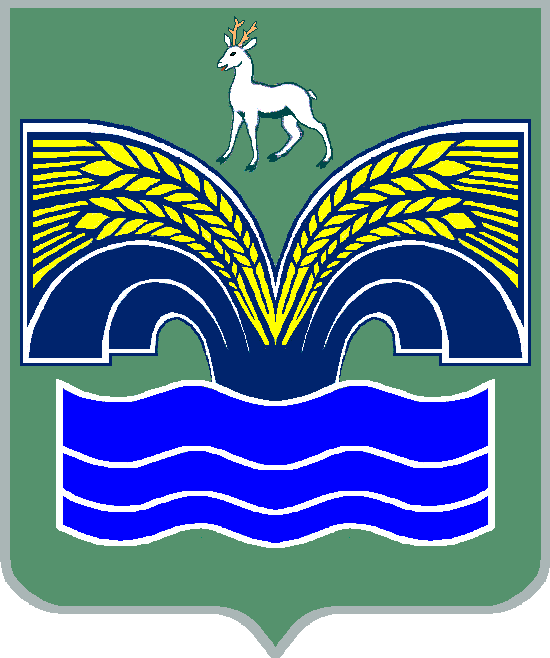 СЕЛЬСКОГО ПОСЕЛЕНИЯ КРАСНЫЙ ЯРМУНИЦИПАЛЬНОГО РАЙОНА КРАСНОЯРСКИЙ САМАРСКОЙ ОБЛАСТИПОСТАНОВЛЕНИЕот 18 апреля 2016 года № 89Об утверждении состава комиссии по контролю за соблюдением лицами, замещающими муниципальные должности в сельском поселении Красный Яр муниципального района Красноярский Самарской области, ограничений, запретов, исполнения обязанностей, установленных законодательством Российской Федерации о противодействии коррупции Во исполнение пункта 4 Положения о комиссии по контролю за соблюдением лицами, замещающими муниципальные должности в сельском поселении Красный Яр муниципального района Красноярский Самарской области, ограничений, запретов, исполнения обязанностей, установленных законодательством Российской Федерации о противодействии коррупции, утвержденного решением Собрания представителей сельского поселения Красный Яр муниципального района Красноярский Самарской области от 14.04.2016 № 17, администрация сельского поселения Красный Яр муниципального района Красноярский Самарской области ПОСТАНОВЛЯЕТ:1. Утвердить состав комиссии по контролю за соблюдением лицами, замещающими муниципальные должности в сельском поселении Красный Яр муниципального района Красноярский Самарской области, ограничений, запретов, исполнения обязанностей, установленных законодательством Российской Федерации о противодействии коррупции.2. Опубликовать настоящее постановление в газете «Красноярский вестник».3. Настоящее решение вступает в силу со дня его подписания.Главасельского поселения Красный Ярмуниципального района Красноярский  Самарской области                                                             А.Г. БушовУтвержденпостановлением Администрации сельского поселения Красный Яр муниципального района КрасноярскийСамарской области от 18 апреля 2016 года № 89СОСТАВкомиссии по контролю за соблюдением лицами, замещающими муниципальные должности в сельском поселении Красный Яр муниципального района Красноярский Самарской области, ограничений, запретов, исполнения обязанностей, установленных законодательством Российской Федерации о противодействии коррупцииБушов Алексей ГеннадьевичГлава сельского поселения Красный Яр, председатель комиссии;Ерилов Алексей Сергеевич председатель Собрания представителей сельского поселения Красный Яр, заместитель председателя комиссии;Серебряков Василий ВладимировичЗаместитель главы сельского поселения Красный Яр;Лятифов Вадим НедждетовичЗаместитель главы сельского поселения Красный Яр;Ведерников Андрей Владимировичглавный специалист администрации сельского поселения Красный Яр, секретарь комиссии;